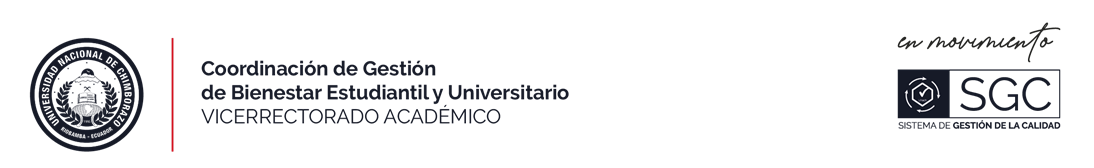 Riobamba, ……….. de ………….de 20….Ingeniera PhD.Lida Barba  VICERRECTORA ACADÉMICA Y PRESIDENTA DE LA COMISIÓN DE BECAS Y AYUDAS ECONÓMICAS Presente De mi consideración Yo, ……………………………………………………. con numero de cedula ……………………. Estudiante del………..Semestre de la Carrera de…………………………..de la Facultad de …………………………. Solicito a usted muy comedidamente se sirva autorizar se me otorgue una beca académica por haber obtenido 1er lugar en el periodo académico noviembre 2020 – abril 2021.Por la atención que se sirva dar al presente anticipo mis más sinceros agradecimientos.Atentamente …………………………………Nombre del estudiante Número de cedula 